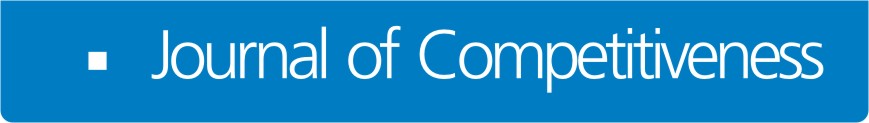 STATEMENTTitle of the contribution:      Author:      Corresponding author:      Only contributions meeting the following requirements can be published in the Journal of Competitiveness:Original scientific article based on own research or is an own scientific review; The article is original and has not been yet published;The author has the copyright including the permission to use it freely.The author declares a payment of a publication fee if the paper is accepted for a publication. The publication fee is available at the website of the journal in the Instructions for authors.The author declares a providing of a certificate of English Proof-Reading, which certifies that the manuscript has been proofread by a professional and reputable Publishing House (Elsevier's Author Services are recommended).  The certificate is required as a last step before publication.Author who is English native speaker can sign a statement about the quality of English. The quality of language will be checked.The author is responsible for originality and professional as well as formal accuracy of the contribution.The author agrees with publishing the contribution in the printed and electronic version of the Journal of Competitiveness and with making the contribution accessible in the databases with which the journal cooperates.The corresponding author confirms these facts by signing a statement.Date:      				Signature (author)     